Kartenbestellung für Turngala „125 Jahre Kraichturngau Bruchsal“ am 14. Mai 2023 in der Altenbürghalle Karlsdorf-Neuthard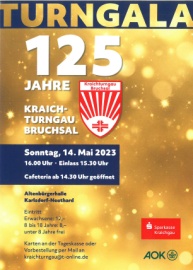 Ich möchte folgende Kartenanzahl bestellen:(Name, Vorname)____	Erwachsene			____	Kind/Kinder (von 8 bis 18  Jahre)(pro Person = 12,00 €)			(pro Kind = 8,00 €)Gesamtsumme: _____________€-----------------------------------------------------------------------	Die Summe von __________ werde ich innerhalb von 8 Tagen auf das 	Konto des Kraichturngau Bruchsal überweisen.	Kraichturngau Bruchsal 
	Sparkasse Kraichgau  
	IBAN: DE73 6635 0036 0010 6642 42	Möchte nur reservieren und werde die Karten an der Kasse am 
	Veranstaltungstag abholen. (Die Karten werden nur bis 30 Minuten
	vor Veranstaltungsbeginn reserviert, danach fließen sie wieder in den 
	Verkauf).Bitte Formular ausfüllen und an die Geschäftsstelle Kraichturngau Bruchsal (kraichturngau@t-online.de) schicken. Herzlichen Dank!Geschäftsstelle Kraichturngau Bruchsal
L. Grassel-Riffel